Załącznik nr 3 do Zapytania ofertowego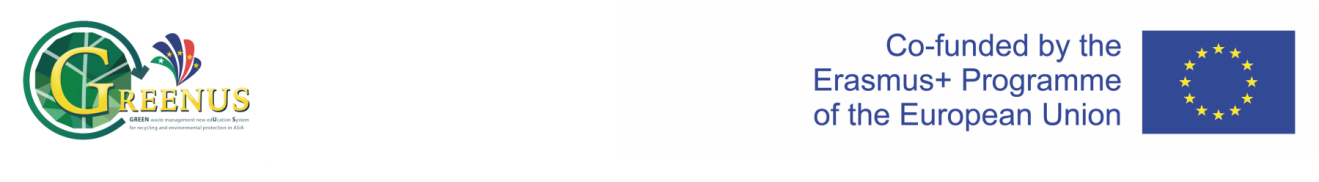 Informacja o przetwarzaniu danych osobowychZgodnie z art. 13 ust. 1 i 2 Rozporządzenia Parlamentu Europejskiego i Rady (UE) 2016/679 z dnia 27 kwietnia 2016 r. w sprawie ochrony osób fizycznych w związku z przetwarzaniem danych osobowych i w sprawie swobodnego przepływu takich danych oraz uchylenia dyrektywy 95/46/WE (ogólne rozporządzenie o ochronie danych, dalej „Rozporządzenie Ogólne”) Uniwersytet Jagielloński informuje, że:1.	Administratorem Pani/Pana danych osobowych jest Minister właściwy do spraw rozwoju regionalnego.2.	Administrator wyznaczył Inspektora Ochrony Danych. Kontakt z Inspektorem możliwy jest przez e-mail: iod@miir.gov.pl lub adres poczty iod@uj.edu.pl3.	Pani/Pana dane osobowe przetwarzane będą w celu związanym z prowadzeniem postępowania dotyczącego zapytania ofertowego w zakresie wyboru Podwykonawcy w ramach projektu ERASMUS+ 618173-EPP-1-2020-1-IT-EPPKA2-CBHE-JP “Green waste management new education system for recycling and environmental protection in Asia” (GREENUS), 
a w przypadku udzielenia zamówienia Pani/Pana dane będą przetwarzane w celu wykonania umowy na  podstawie 6 ust. 1 lit. b Rozporządzenia Ogólnego.4.	Podanie przez Panią/Pana danych osobowych jest warunkiem udziału w postępowaniu, a następnie zawarcia wykonania Umowy. 5.	Odbiorcami Pani/Pana danych osobowych będą osoby lub podmioty, którym udostępniona zostanie dokumentacja postępowania w związku z przeprowadzaną kontrolą wydatkowania środków projektu, w ramach którego prowadzone jest niniejsze postępowanie.6.	Pani/Pana dane osobowe będą przechowywane przez okres: do upływu terminu możliwości kontroli projektu albo jego trwałości.7.	Posiada Pani/Pan prawo do: dostępu do treści swoich danych, ich sprostowania, ograniczenia przetwarzania – w przypadkach i na warunkach określonych w Rozporządzeniu Ogólnym.8.	Ma Pani/Pan prawo wniesienia skargi do Prezesa Urzędu Ochrony Danych Osobowych w razie uznania, że przetwarzanie Pani/Pana danych osobowych narusza przepisy Rozporządzenia Ogólnego.10.	Skorzystanie przez Panią/Pana, z uprawnienia do sprostowania lub uzupełnienia danych osobowych, o którym mowa w art. 16 Rozporządzenia Ogólnego, nie może skutkować zmianą wyniku postępowania o udzielenie zamówienia publicznego, ani zmianą postanowień umowy, ani nie może naruszać integralności protokołu postępowania o udzielenie zamówienia publicznego oraz jego załączników.11.	W przypadku gdy wykonanie obowiązków, o których mowa w art. 15 ust. 1-3 Rozporządzenia Ogólnego, celem realizacji Pani/Pana uprawnień wskazanych pkt 8 i 9 powyżej oraz do uzyskania kopii danych podlegających przetwarzaniu, wymagałoby niewspółmiernie dużego wysiłku, Zamawiający może żądać od Pana/Pani, wskazania dodatkowych informacji mających na celu sprecyzowanie żądania, w szczególności podania nazwy lub daty wszczętego albo zakończonego postępowania o udzielenie zamówienia publicznego.12.	Wystąpienie przez Panią/Pana z żądaniem ograniczenia przetwarzania danych, o którym mowa 
w art. 18 ust. 1 Rozporządzenia Ogólnego, nie ogranicza przetwarzania danych osobowych do czasu zakończenia postępowania o udzielenie zamówienia publicznego.Potwierdzam, że zapoznałam(-em) się i przyjmuję do wiadomości powyższe informacje.….…………………..…………………………………..Miejsce, data, ew. pieczęć oraz podpis osoby uprawnionej doskładania oświadczeń woli w imieniu Podwykonawcy